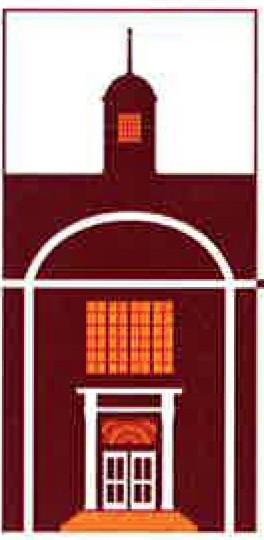 Oradell  Public School  DistrictOur children, our  hope, our  future               POSTING  OF  VACANCY Learning Disability Teacher Consultant      2021-22  school year Tenure Track PositionQualifications:1. Valid New Jersey Learning Disabilities Teacher Consultant Certification;  2. Evaluates and aids in the multi-disciplinary classification and support of children with disabilities;3. Consults with Child Study Team members, teachers, and other appropriate staff to facilitate an understanding of the educational strengths and needs of children;4. Provides case management services;5. Demonstrates knowledge of laws and regulations governing special education, including NJAC 6A;6. Keeps abreast of current research and diagnostic assessment measures;7. Demonstrates strong interpersonal and communication skills and establishes positive relationships with all stakeholders and families;8. Required criminal history background check and proof of U.S. citizenship or legal resident alien status;Interested applicants should submit the following documents electronically:  letter of interest, resume and relevant teacher certificate(s) to the attention of Ms. Barbara Longo, Interim Superintendent:  schoolapplications@oradellschool.org.Position posted until filled.  Please include the position you are applying for in the subject line.Date of Posting: January 8, 2021 		AAIEOE